Temeljem Javnog poziva za donaciju opreme energetskom info demo centru s područja Istarske županije objavljenog 06. studenog 2023. godine (u nastavku: Javni poziv) na mrežnoj stranici IRENA-e – Istarske Regionalne Energetske Agencije d.o.o. (u nastavku: IRENA), te temeljem Prijedloga o odabiru korisnika za donaciju opreme energetskom info demo centru s područja Istarske županije usvojenog 23.11.2023. (u nastavku: Prijedlog o odabiru korisnika), direktor IRENA-e, Rudarska 1,  52220 Labin, dana 23. studenog 2023. godine donosi ODLUKUo odabiru korisnikaI.U postupku Javnog poziva, sukladno provedenoj evaluaciji temeljem Prijedloga o odabiru korisnika, kao odabrani korisnik opreme definirane Javnim pozivom odabire se Srednja škola Mate Blažine Labin, Rudarska 4, 52220 Labin, OIB: 48333795659.II.Naručitelj će s odabranim korisnikom sklopiti Ugovor o donaciji i Zapisnik o primopredaji opreme.III.Na temelju ove Odluke svim ponuditeljima dostavlja se obavijest o odabiru.IV.Ova Odluka objavljuje se na mrežnim stranicama IRENA-e.ObrazloženjeU postupku Javnog poziva za donaciju opreme energetskom info demo centru s područja Istarske županije ovlašteni članovi Povjerenstva IRENA-e izvršili su pregled i ocjenu prijava te ocijenili da je prijava Prijavitelja Srednja škola Mate Blažine Labin, Rudarska 4, 52220 Labin, OIB: 48333795659 valjana, da u cijelosti ispunjava svrhu Javnog poziva, da je prema utvrđenim kriterijima zadovoljavajuća, te je kao jedina pristigla prijava odabrana kao korisnik.U Labinu, 23. studenog 2023.INTERNI BROJ: D/03-24/23/229-04 IRENA-Istarska Regionalna Energetska Agencija d.o.o._______________________________________Dalibor Jovanović, direktor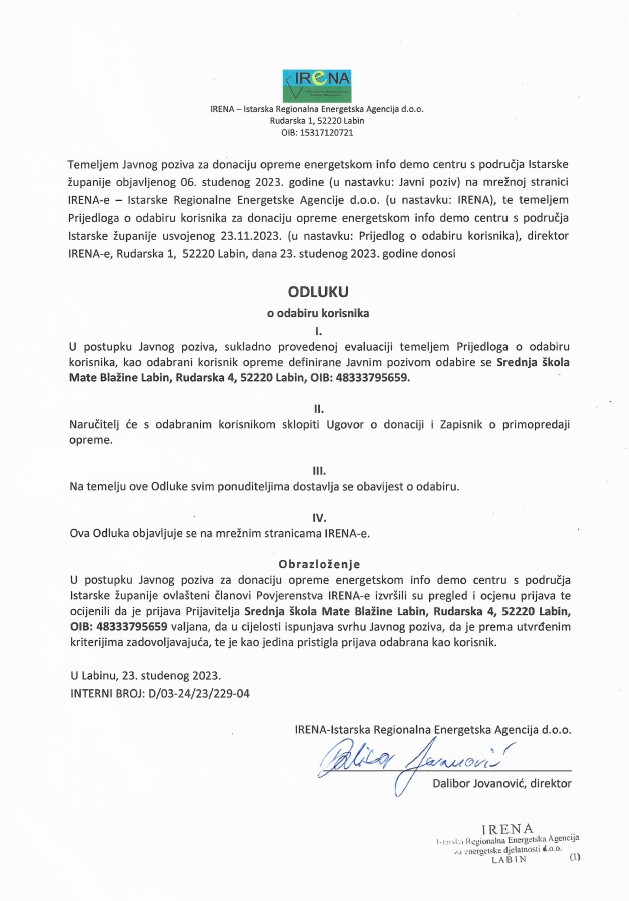 